Year 1 Space Knowledge Organiser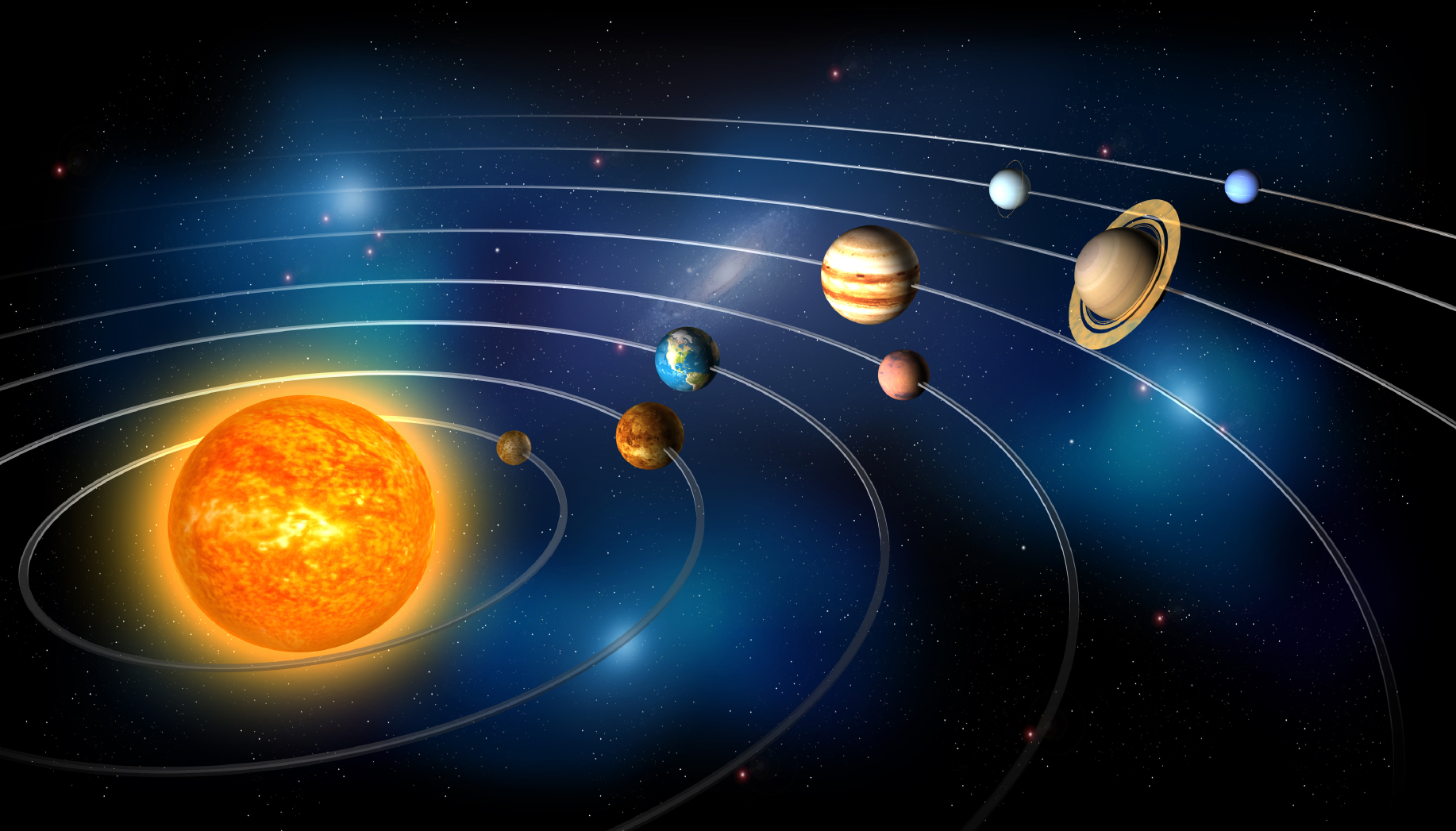 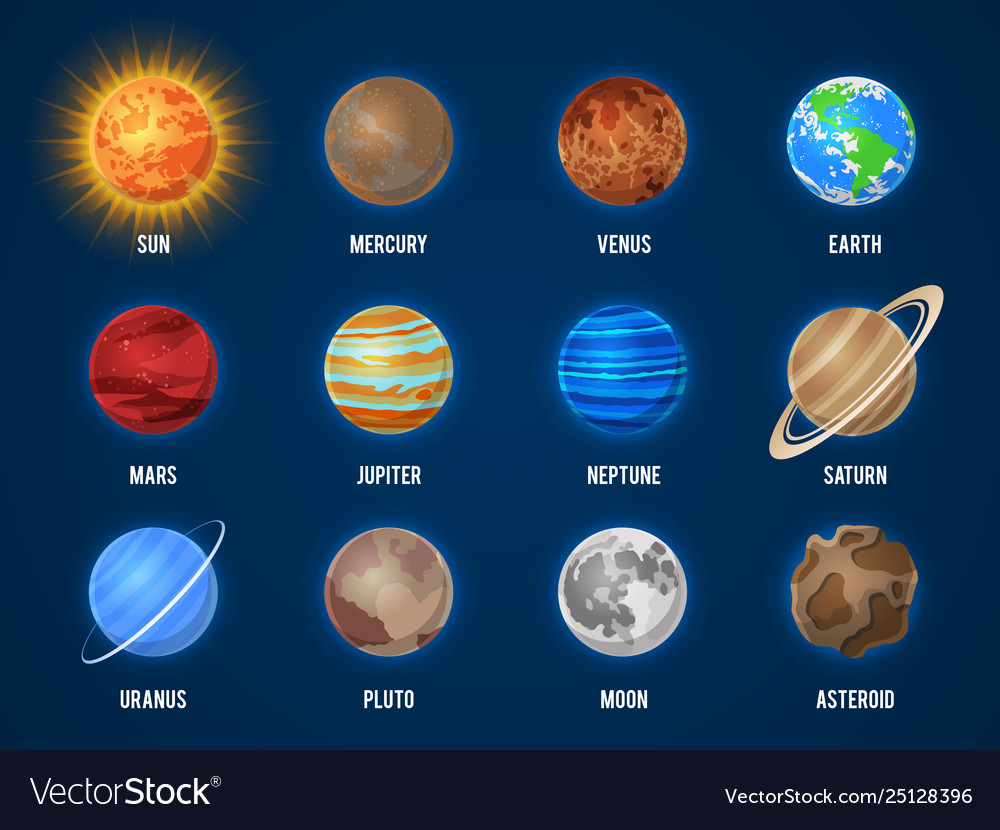 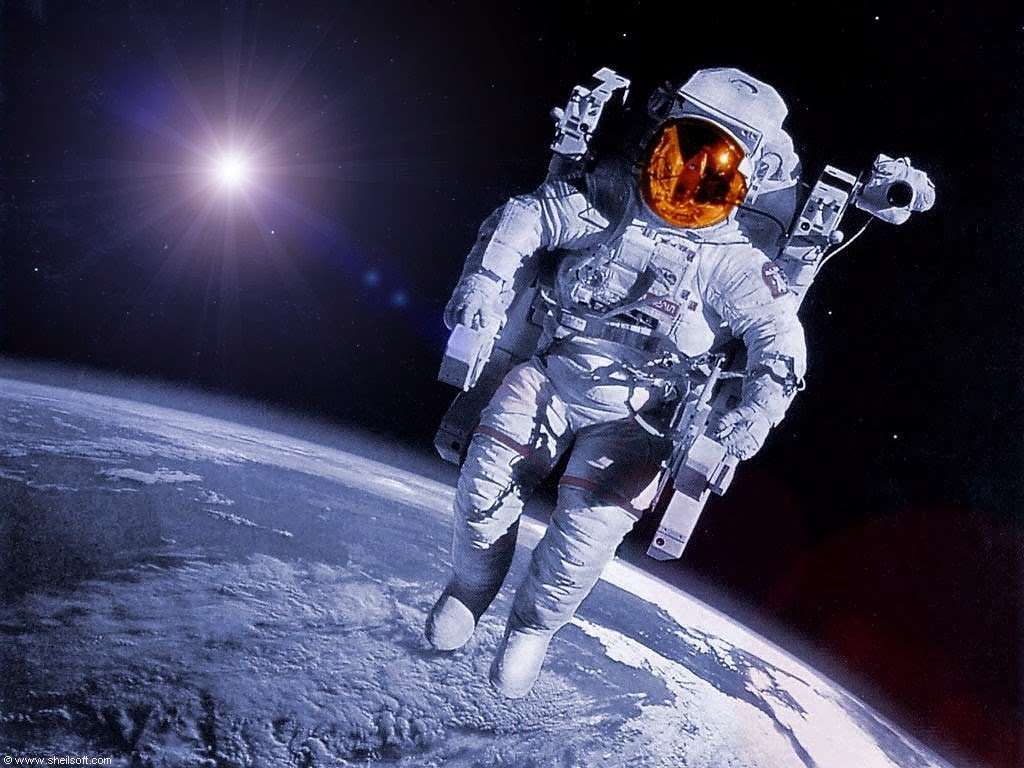 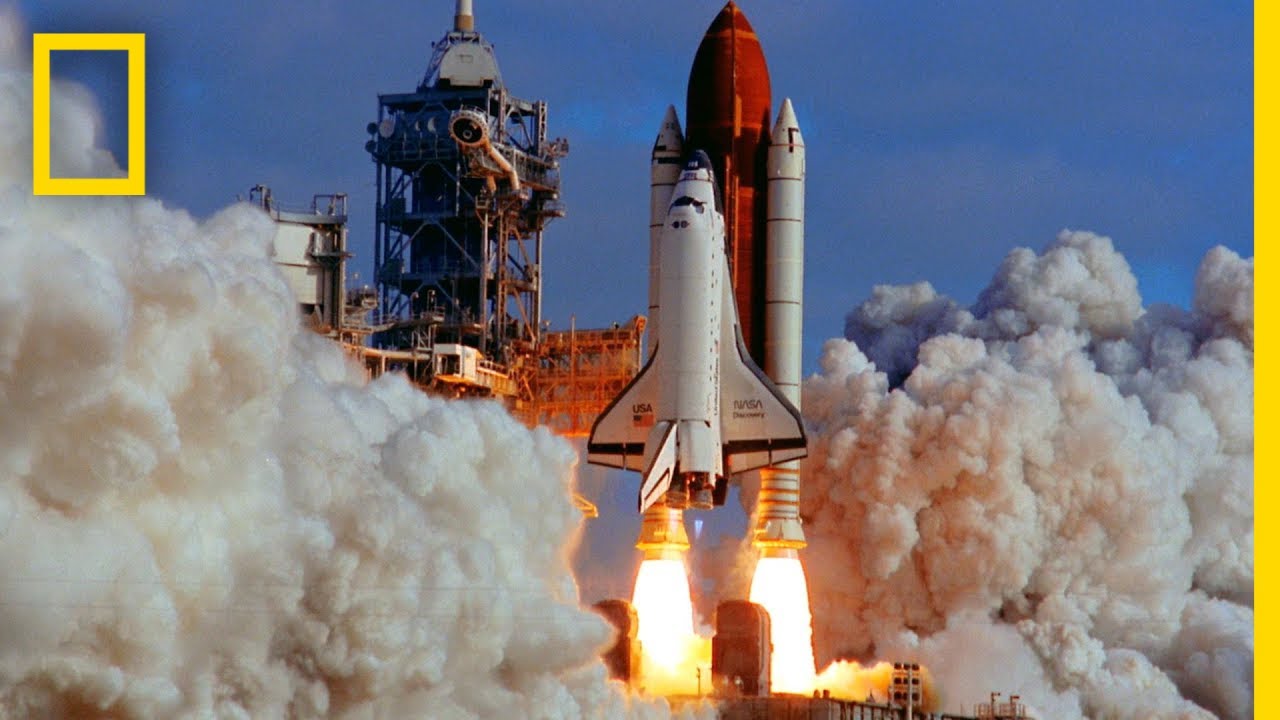 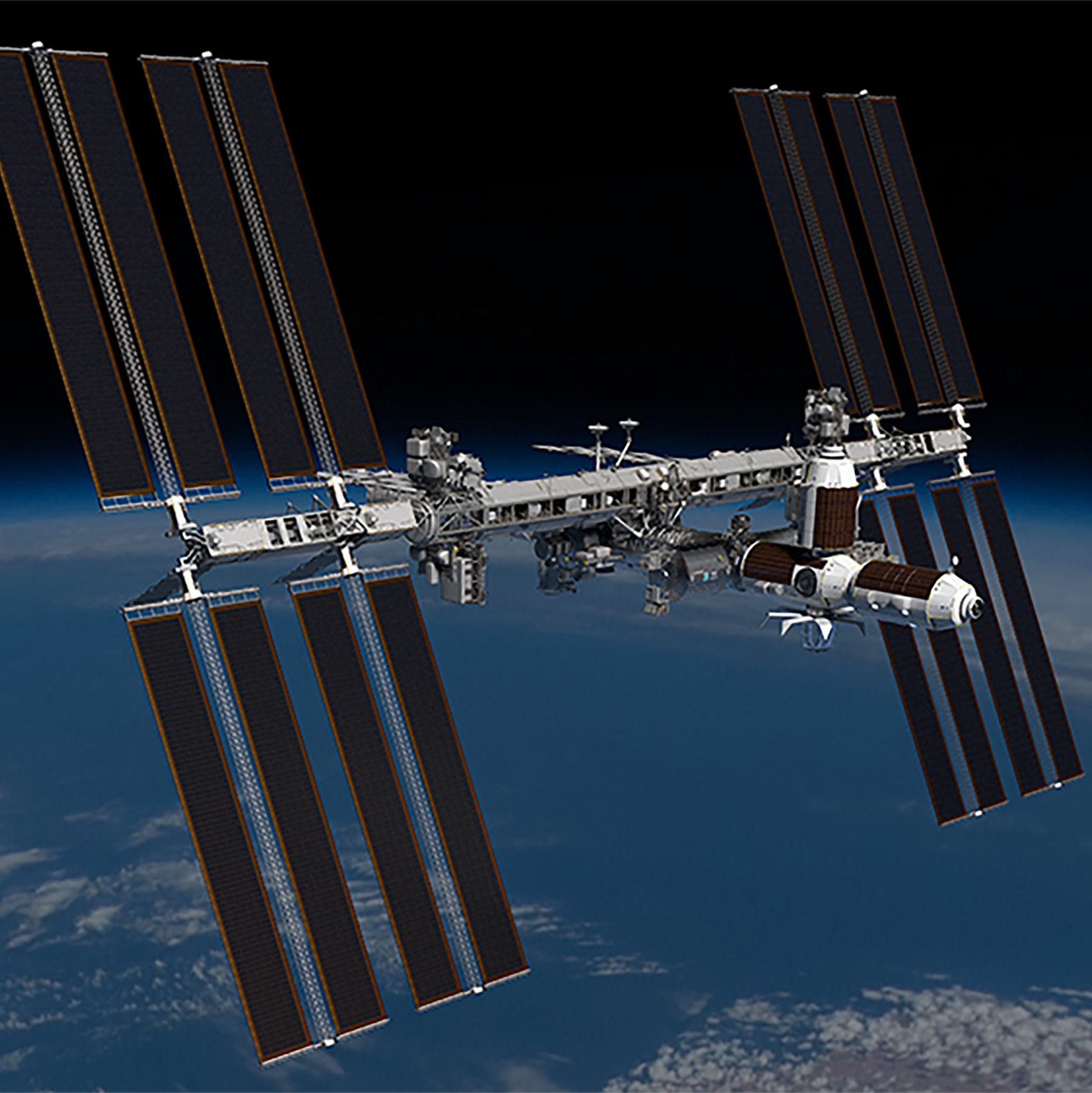 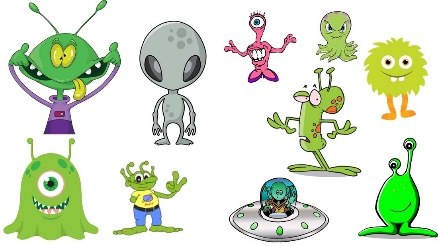                                      Here’s some space for you to design your own homework tasks!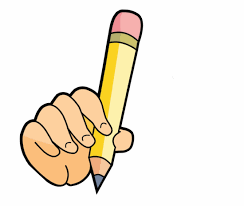                                  Have fun! Task 1:Task 2:Task 3:MathsEnglishHistory/Geography/ScienceArt and DTPlace value to 50. Can you count to 50? Write a number line with all the numbers to 50.Write a fact file about a planet.Can you find and write a list of astronauts that have been to the moon? Draw and name the planetsmaking sure that you use the correct colours.Addition and subtraction.Split a piece of paper in two and write some addition and subtraction number sentences.Create your own planet and write about what it is like there.What do astronauts need to live in space? Draw a poster or write a list.Research what astronauts eat. Design an astronaut’s menu!Shapes.What shapes can you see in your house or outside. Write a list of what they are, what shape they are and where you can see them. Which are 3D and which are 2D?Create a space poster. This could be about rockets, planets, astronauts or the solar system.What are asteroids and comets? Where do we see them? How do we see them? Answer these questions on paper and then draw some pictures of asteroids and comets.Draw a space scene, using what you know. This could be a rocket, a planet, an astronaut or even an alien.Count in 2’s and 5’s.Can you count to 100 in 2’s and 5’s? Can you write down all the numbers to 100? Colour the numbers used to count in 2’s in one colour and the numbers used to count in 5 in another.Write a short story about ALIENS.What is a rocket? Can you design a rocket and label the key features? Design and create a space suit or helmet.